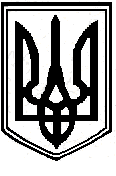 УКРАЇНАУСТЕРІКІВСЬКА ГІМНАЗІЯБІЛОБЕРІЗЬКОЇ СІЛЬСЬКОЇ  РАДИ вул. Центральна 24, с. Устеріки, Верховинський район,  Івано-Франківська область 78715	Е-mail usteriki-h@ukr.net КодЄДРПОУ 20558325Про оголошення канікул в Устеріківській гімназіїУ зв’язку із введенням воєнного стану відповідно до Указу Президента України від 24.02.2022 № 64/2022, на виконання листа Міністерства освіти і науки України від 25.02.2022 №1/3276-22, листа департаменту освіти і науки Івано -  Франківської обласної державної обласної адміністрації від     26.02.2022 р. № 92НАКАЗУЮ:Оголосити канікули на 2 тижні в Устеріківській гімназії.Внести відповідні зміни до структури навчального року. Перед початком канікул обов’язково провести інструктажі з техніки безпеки (необхідні рекомендації розміщено на сайті Міністерства освіти і науки України за посиланням https://mon.gov.ua/ua/news/oprilyudneno-rekomendacii-shodo-dii-u-razi-nadzvichainoi-situacii Врахувати, що на час простою заробітна плата працівникам виплачується відповідно до умов колективного договору. Контроль за виконанням наказу залишаю за собою.Директор гімназії:                                                        Віталій БРУЧЗ наказом ознайомлені:       Шарабуряк М.І.Довбенчук Н.В.Бельмега Г.Й.Бельмега Б.Б.Жиколяк О.Г.Дуленчук Г.Д.Цісарук М.Д.Танасійчук І.І.Поп'юк І.В.Жиколяк О.М.Петрійчук У.М.Минайлюк Я.В.Юрочко Н.М.Бельмега Н.Я.Аксюк М.В.Максим'юк О.П.Недоходюк Н.М.Кривнюк М.І.   Пониполяк Т.І.Маковійчук О.І. Гаврищук Н.І.Кочерган І.І.НАКАЗсело Устерікивід 26 лютого 2022 р.                                                                                    № 27 – а/г